To the employer:Sheffield Hallam University is currently working with the government's Education and Skills Funding Agency (ESFA) to provide higher and degree apprenticeships.  If you would like to work with your employee to support them as an apprentice you may be entitled to receive support from the government to fund your employee's apprenticeship studies either through your digital account (as a levy payer) or through co-invested funding (non-levy payer).Please find overleaf an initial eligibility checklist.  If you and your employee agree that they may be eligible to be an apprentice according to these initial requirements, please sign the enclosed Initial Eligibility Confirmation and ensure your employee returns this to us with their completed University application form.When we receive the application form we will check if your employee meets the entry requirements for study on the University course and, if appropriate, we will make them an offer to study on the University course.  If your employee also returns the Initial Eligibility Confirmation completed by you we will also check their initial eligibility for funding of their course as an apprenticeship.  Where we believe they may be eligible to join the course as an apprentice (and you would therefore benefit from government support to fund their studies) we will provide to them the various forms required by the ESFA to complete and return.  This further information will enable us to make an application to support your employee to become an apprentice on the government's scheme. To help you through the process we have enclosed a 1-2-3 Guide for Employers. If you have any questions please do not hesitate to contact us on apprenticeships@shu.ac.uk.FundingProvided that your employee meets the ongoing eligibility requirements set down by the ESFA and engages with the course, they may be eligible for funding from the ESFA to cover 100% of the course fees if you are a levy-paying employer (payable from your digital account) or 90% of the course fees if you are a non-levy payer.  Please see overleaf for a guide to help you identify which category your organisation falls into and further information on any additional funding that may also be available. 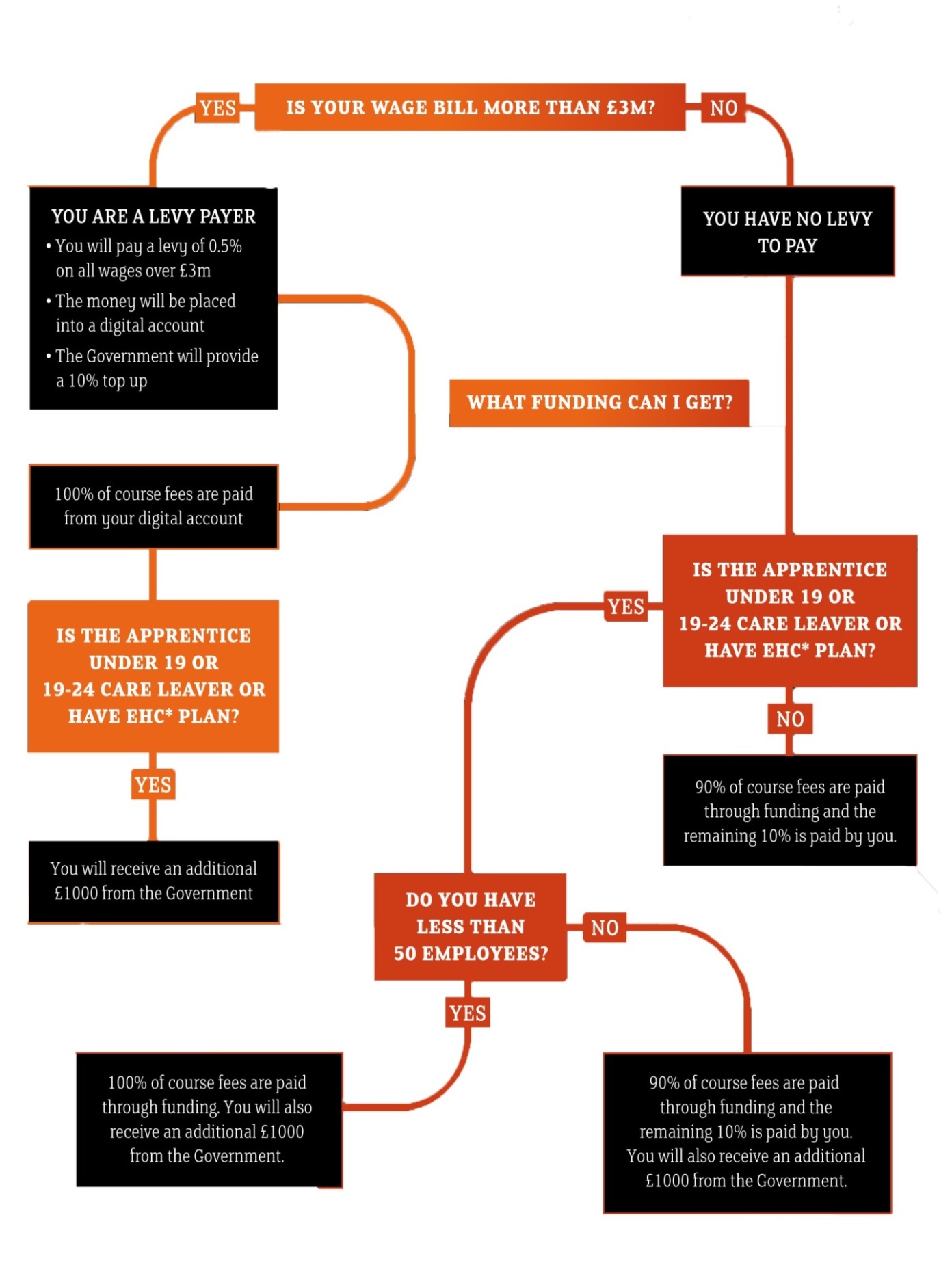 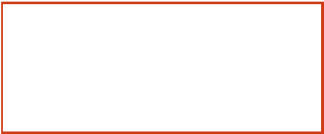 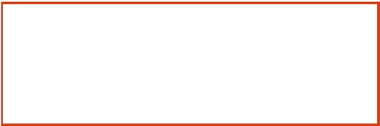 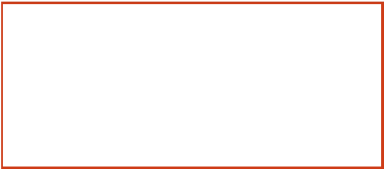 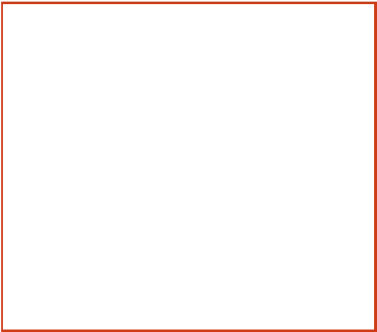 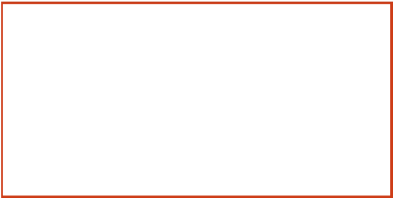 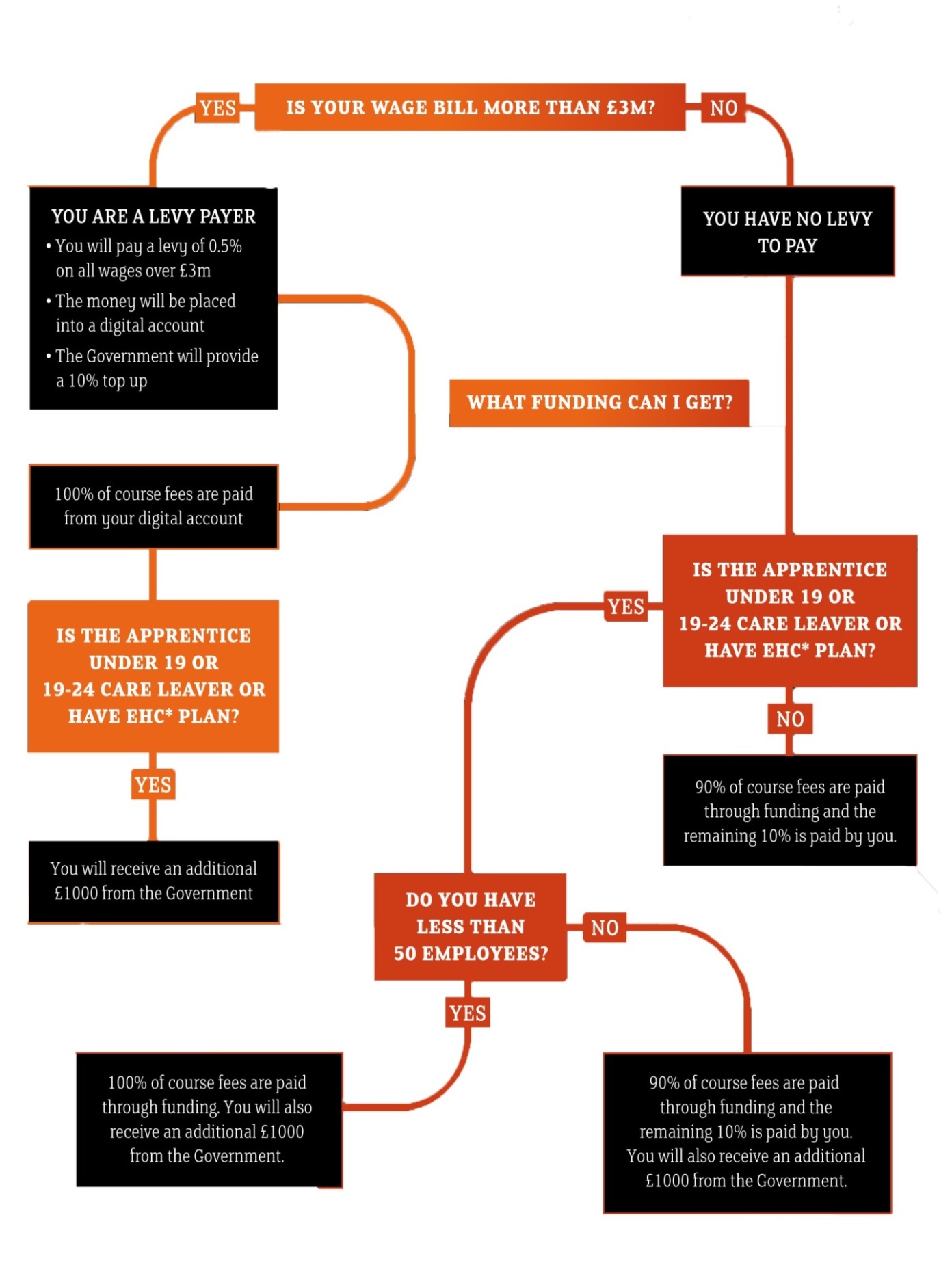 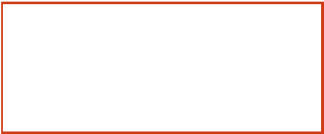 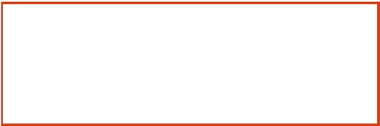 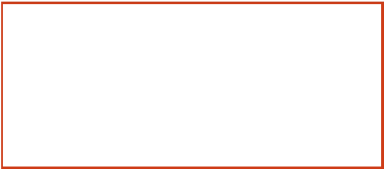 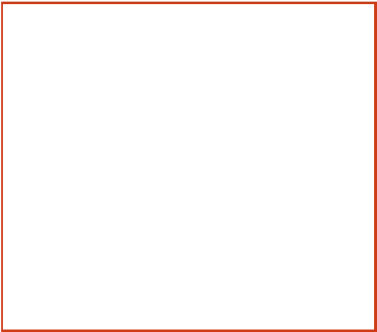 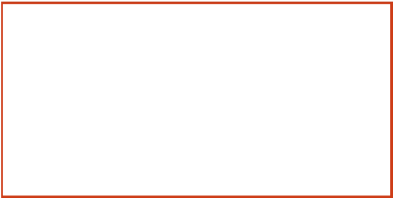 * Local authority Education, Health and Care PlanChecklist for Initial Eligibility for Higher and Degree ApprenticeshipsStarting on or after 1 May 2017 (May 2017 - March 2018 Education and Skills Funding Agency (ESFA) Funding Rules)Funding is available to cover some of or the entire course fee for Higher and Degree Apprenticeships.  Employer and employee/applicant must ensure that the following criteria apply to the apprenticeship. If any of these criteria do not apply, the employee ("you") will not be eligible for funding as a higher or degree apprentice:You were aged 16 or over on 30 June 2017You are a UK citizen (or have the Right of Abode in the UK, or are a citizen of a country within the European Economic Area and have been ordinarily resident in such country for at least the last 3 years)You have already achieved at least level 2 English and Maths (e.g. GCSE A* - C)You have the right to work in EnglandYou are currently in employment in England and will spend at least 50% or your working hours in England over the duration of the apprenticeship and you are not self-employedYou are not planning on leaving the UK within the next 12 months (excluding holidays)If you have already undertaken an apprenticeship, you will have completed or achieved and left that apprenticeship before undertaking this apprenticeship with Sheffield Hallam UniversityThis apprenticeship with Sheffield Hallam University will not duplicate training or assessment you have already received from any other sourceYou are not already being funded by the ESFA or any other government department for any other training or educationStep 1: Confirmation of Initial Eligibility for Higher and Degree Apprenticeships 2017/2018 Education and Skills Funding Agency Funding RulesPlease complete, sign and return this statement with your Sheffield Hallam University application form:University Course (including pathway): …………………….…………………………………...Apprenticeship Standard/Framework: ……………….…………………………………………..[please delete as appropriate]We, …………………………………………………………………….… (Applicant/Employee)and ………………………………………………………………… (on behalf of the Employer)have read the Checklist for Initial Eligibility and confirm that we are not aware of any reasons why the applicant/employee is not eligible for apprenticeship funding.We acknowledge that confirmation of eligibility will only be possible on submission of all ESFA Apprenticeship Funding Forms by Sheffield Hallam University to the Education and Skills Funding Agency.To be signed on behalf of the Employer:Signature: …………………………………………………..……………...………………………Name: ………………………………………………………………………………………………On behalf of (company): ………………………………………………………………………….Date: ………………………………………………………………………………………………..Further information and guidance:
Sheffield Hallam University Apprenticeship FAQs:  http://www.shu.ac.uk/apprenticeships/ Education and Skills Funding Agency (ESFA) including full guidance and rules documentation:   https://www.gov.uk/topic/further-education-skills/apprenticeshipsonly to be completed where you have answered 'yes' to question 2 in the confirmation of initial eligibilityHIGHER AND DEGREE APPRENTICESHIPS - ADDITIONAL PAYMENTSDeclaration given to Sheffield Hallam UniversityI, the Applicant, hereby confirm that on the Course Start Date:I shall be aged between 19 and 24 years old; andeitherI have an EHC plan provided by my local authorityor I have been in the care of my local authority[please delete as appropriate]I hereby confirm that you are authorised to share the above information with my Employer and that I consent to you processing this information in order for you to comply with the obligations placed on you by the Education and Skills Funding Agency in connection with the delivery of my apprenticeship.1.Is the Applicant aged between 16 and 18 years old?YESNO2.Is the Applicant aged between 19 and 24 years old and do they have either an EHC Plan provided by their local authority or have they been in the care of their local authority?YESNO3.Does the Employer employ fewer than 50 people?YESNO4.Is the Employer a levy-payer?YESNOSheffield Hallam University Course:Apprenticeship Standard/Framework:Course Start Date:Employer Name:Name of the Applicant:Date of Birth of the Applicant:Signature of Applicant:  ……………………………………………………………………………Name of Applicant:  ………………………………………………………………………………..Date:  ………………………………………